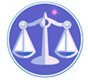 【更新】2019/1/8【編輯著作權者】黃婉玲（建議使用工具列--〉檢視--〉文件引導模式/功能窗格）（參考題庫~本文只收錄部份頁面,且部份無法超連結其他位置及檔案）《《社政法規測驗題庫彙編03》107-105年(共21單元 & 840題)》》。02(104~100年)共32單元 & 1,260題。01(99~91年) 共38單元 & 1,985題。【科目】包括。a。另有申論題〈〈解答隱藏檔〉〉【其他科目】。S-link123總索引。01警察&海巡考試。02司法特考&專技考試。03公務人員考試(答案顯示)　　　　　　　　　　　　　　　　　　　　　　　　　　　　　　　　　　　　　　　　　　　回目錄(3)〉〉回首頁〉〉105年(7-280)10501。（3）105年公務人員初等考試。社會行政105年公務人員初等考試試題3502【等別】初等考試【類科】社會行政【科目】社政法規大意【考試時間】1小時1.根據兒少法制相關規定，主管機關應多久對兒童及少年現況進行調查、統計及分析？答案顯示:【C】（A）每 2年（B）每 3年（C）每 4年（D）每 5年2.社會救助法所稱最低生活費，依據下列何種方式定之？答案顯示:【D】（A）當地區最近一年每人可支配所得平均數百分之五十（B）當地區最近一年每人可支配所得中位數百分之五十（C）當地區最近一年每人可支配所得平均數百分之六十（D）當地區最近一年每人可支配所得中位數百分之六十3. 社會救助法所稱社會救助，不包括下列那一項？答案顯示:【D】（A）生活扶助（B）醫療補助（C）急難救助（D）失業救助4.胎兒出生後若為死產，接生人是否應將其出生之相關資料通報衛生主管機關備查？答案顯示:【A】（A）7日內應將其出生之相關資料通報衛生主管機關備查（B）10日內應將其出生之相關資料通報衛生主管機關備查（C）14日內應將其出生之相關資料通報衛生主管機關備查（D）不必備查5. 兒童及少年福利與權益保障法所稱主管機關，在中央為下列何者？答案顯示:【C】（A）內政部（B）教育部（C）衛生福利部（D）青少年福利署6.對於具有就業意願及就業能力，而不足以獨立在競爭性就業市場工作之身心障礙者，勞工主管機關應提供下列何種服務？答案顯示:【B】（A）競爭性就業（B）支持性就業（C）庇護性就業（D）綜合性就業7.社會政策的目的是滿足社會需求，解決社會問題。有學者提出對需求的分類，而由專家或行政科層所界定的需求稱為？答案顯示:【B】（A）技術性需求（B）規範性需求（C）比較性需求（D）表達性需求8.申請身心障礙重新鑑定及需求評估，以幾次為限？答案顯示:【A】（A）1 次（B）2 次（C）3 次（D）4 次9.辦理有關障礙鑑定服務所需之項目及費用，應由下列何者支應？答案顯示:【D】（A）身心障礙者自行付費（B）中央衛生主管機關編列預算補助一半，其餘由身心障礙者自付（C）直轄市、縣(市)衛生主管機關編列預算補助一半，其餘由身心障礙者自付（D）直轄市、縣(市)衛生主管機關編列預算10.醫院完成身心障礙鑑定報告後，至遲應於完成後幾日內送達申請人戶籍所在地之衛生主管機關？答案顯示:【B】（A）7日（B）10日（C）14日（D）20日11.依老人福利法規定，地方主管機關推動老人住宅時，下列何者不屬於其規劃原則？答案顯示:【C】（A）小規模（B）融入社區（C）經濟實惠（D）多機能12.依老人福利法規定，老人參觀之文教設施為中央機關（構）、行政法人經營者，平日應予何種優待？答案顯示:【D】（A）半價（B）優待價（C）由子女或家屬陪伴者半價（D）免費13. 老人福利法規定，老人照顧服務應依下列何種原則規劃辦理？答案顯示:【B】（A）可負擔、鄰近性及友善服務（B）全人照顧、在地老化及多元連續服務（C）居家照顧、機構照顧及社區照顧（D）家人照顧、半專業照顧及專業照顧14.根據家庭暴力防治法，家庭暴力是指家庭成員間實施身體、精神或經濟上之騷擾、控制、脅迫或其他不法侵害之行為，下列何者不屬於該法所定義的家庭成員？答案顯示:【D】（A）配偶或前配偶及其未成年子女（B）曾有同居關係、家長家屬或家屬間關係者（C）曾為直系血親或直系姻親者（D）曾為五親等之旁系血親或旁系姻親15.勞工保險被保險人之養子女，其收養登記在保險事故發生時未滿幾個月者，不得享有領取保險給付之權利？答案顯示:【A】（A）6個月（B）10個月（C）12個月（D）18個月16.許多學者對於社會政策制定過程提出不同的階段區分模式，下列何者通常被視為社會政策制定過程的最後階段？答案顯示:【B】（A）問題分析（B）評估與評量（C）方案設計與執行（D）公開訊息17.勞工保險之職業災害保險費率，多久調整一次？答案顯示:【B】（A）每 2年（B）每 3年（C）每 4年（D）每 5年18.國民年金被保險人為符合法定身心障礙資格領有證明，屬中度身心障礙者其保險費負擔比例為何？答案顯示:【B】（A）百分之二十（B）百分之三十（C）百分之四十（D）百分之五十19.國民年金被保險人為符合社會救助法規定之低收入戶，在直轄市其保險費如何負擔？答案顯示:【A】（A）由直轄市主管機關全額負擔（B）由直轄市主管機關負擔百分之六十五（C）由直轄市主管機關負擔百分之五十（D）由直轄市主管機關負擔百分之三十五20.關於最低生活費，新年度計算出之數額較現行最低生活費變動達多少時應予調整？答案顯示:【C】（A）百分之三以上（B）百分之四以上（C）百分之五以上（D）百分之六以上21. 長期照顧服務法規定，中央主管機關應設置長照服務發展基金。其基金額度至少為新臺幣多少？答案顯示:【B】（A）100 億元（B）120 億元（C）150 億元（D）200 億元22. 老人福利法規定，關於領取生活津貼及特別照顧津貼之權利，下列何者正確？答案顯示:【D】（A）可以提供擔保（B）不可以讓與，但可以提供擔保（C）可以讓與（D）不可以提供擔保，也不可以讓與23.依據老人福利法，老人福利專業人員訓練之執行事項，由下列何種機關掌理？答案顯示:【B】（A）中央主管機關（B）直轄市、縣(市)主管機關（C）中央與地方主管機關合辦（D）中央目的事業主管機關24.社會政策的基本價值之一在於消弭不平等。平等有許多型式，而普及教育或反歧視的法令是屬於促進那一種型式的平等？答案顯示:【A】（A）機會平等（B）結果平等（C）齊頭平等（D）比例平等25.根據長期照顧服務法規定，長期照顧是指提供給身心失能持續已達或預期達多久以上（期間）之人的生活支持、協助、社會參與、照顧及相關之醫護服務？答案顯示:【D】（A）1個月（B）3個月（C）4個月（D）6個月26.英國學者 Thomas H.Marshall 1950年提出公民權利的主張，他認為福利權（welfare right）是那一種權利的享有？答案顯示:【C】（A）公民權（B）政治權（C）社會權（D）財產權27.許多學者對於「需求」提出不同方面的理論探究，下列何者提出需求的階層（hierarchy of needs）論，主張人類需求有階層之高低？答案顯示:【A】（A）A.H.Maslow（B）J.Bradshaw（C）I.Gough（D）D.Macarov28.奠定社會政策在英國成為一門學術研究學科的思想是：答案顯示:【B】（A）資本主義（B）費邊社會主義（C）馬克思主義（D）保守主義29.英國學者 Richard Titmuss 將社會政策界定為三種模式，下列何者錯誤？答案顯示:【D】（A）殘補式（B）工業成就表現模式（C）制度再分配模式（D）東亞模式30.我國現行社會福利行政組織架構是根據那一年通過修正的「行政院組織法」，而設立衛生福利部？答案顯示:【A】（A）民國 99年（B）民國 100年（C）民國 101年（D）民國 102年31.那一種社會政策制定模式是強調以現有的政策為基礎，進行小幅度的調整，以降低衝突與爭議？答案顯示:【D】（A）理性模式（B）多元模式（C）菁英模式（D）漸進模式32.英國學者 Richard Titmuss 將社會福利分工區分為三種，下列何者錯誤？答案顯示:【C】（A）社會福利（B）財稅福利（C）經濟福利（D）職業福利33.最早推動有關勞工的各種社會保險制度的國家是：答案顯示:【C】（A）英國（B）法國（C）德國（D）美國34.我國最早開辦的社會保險方案是：答案顯示:【B】（A）公務人員保險（B）勞工保險（C）軍人保險（D）農民保險35.對於我國國民年金的特性描述，下列何者錯誤？答案顯示:【C】（A）是一種社會保險制（B）國家稅收是該制度的收入來源之一（C）採行確定提撥制（D）被保險人與其他保費分攤對象應繳交保險費36.行政院於民國 101年修正核定之社會福利政策綱領規劃六項內容，請問下列何者不在規劃的政策綱領中？答案顯示:【C】（A）福利服務（B）醫療保健（C）教育（D）住宅37.社會福利政策綱領指出，政府與民間應協力營造有利於兒童與少年身心健全發展之環境，請問這是那一種社會福利推動思維的實踐？答案顯示:【B】（A）女性主義（B）福利多元主義（C）馬克思主義（D）民主社會主義38.我國採 ICF 來定義身心障礙、區辨服務對象，提供適切服務。下列敘述何者正確？答案顯示:【A】（A）ICF 是指由聯合國世界衛生組織（WHO）所頒布的「國際健康功能與身心障礙分類系統」的簡稱（B）身心障礙的類別由原本區分為 16 類改為 6 類身體功能障礙類別（C）原「身心障礙手冊」改為「身心障礙證明」，並應於民國 105年7月 1日全面換證，原身心障礙手冊自該日起失效（D）障礙等級改為輕度、中度、重度三級39.依據社會救助法規定，低收入戶成員中有 65 歲以上或懷孕 3個月以上或領有身心障礙手冊或身心障礙證明者，主管機關得依其原領取現金給付提高額度，請問提高額度最高不得超過百分之多少？答案顯示:【C】（A）百分之六十（B）百分之五十（C）百分之四十（D）百分之三十40.兒童及少年福利與權益保障法中對於收出養媒合服務的規定，下列敘述何者錯誤？答案顯示:【B】（A）「收出養媒合服務者」以經主管機關許可之財團法人、公私立兒童及少年安置、教養機構為限（B）收出養媒合服務者從事收出養媒合，不得向收養人收取服務費用（C）出養，以國內收養人優先收養為原則（D）旁系血親六親等以內之收出養不須委託收出養媒合服務41.根據身心障礙者權益保障法，私立學校、團體及民營事業機構員工總人數在 67 人以上者，進用具有就業能力之身心障礙者人數，不得低於員工總人數的多少比例？答案顯示:【A】（A）百分之一（B）百分之二（C）百分之三（D）百分之四42.根據身心障礙者權益保障法的規定，我國身心障礙者之鑑定、輔具研發等相關權益之規劃、推動及監督的主管機關是：答案顯示:【B】（A）交通主管機關（B）衛生主管機關（C）勞工主管機關（D）教育主管機關43. 長期照顧服務法於民國 104年6月公布，該法於何時正式施行？答案顯示:【C】（A）民國 104年（B）民國 105年（C）民國 106年（D）民國 107年44.保障對象是未能於相關社會保險獲得適足經濟安全保障之國民及其遺屬，下列何者不屬於該法所定義之相關社會保險？答案顯示:【D】（A）公教人員保險（B）軍人保險（C）農民健康保險（D）全民健康保險45.我國於那一年經立法院通過，並由總統簽署批准「經濟社會文化權利國際公約」及「公民與政治權利國際公約」兩項聯合國人權公約，促進我國社會福利發展與國際的接軌？答案顯示:【A】（A）民國 98年（B）民國 99年（C）民國 100年（D）民國 101年46.根據家庭暴力防治法，除被害人之外，得向法院聲請保護令的機關或人員不包括下列何者？答案顯示:【D】（A）檢察官（B）警察機關（C）直轄市、縣(市)主管機關（D）衛生福利部保護服務司47.下列何者不屬於特殊境遇家庭扶助條例所定之扶助項目？答案顯示:【B】（A）子女教育補助（B）全民健保費補助（C）法律訴訟補助（D）創業貸款補助48.根據特殊境遇家庭扶助條例所定之子女生活津貼的申請資格，其子女或孫子女以最高幾歲以下為申請資格？答案顯示:【B】（A）18（B）15（C）12（D）649.老人福利法對於老人福利機構的辦理，下列敘述何者錯誤？答案顯示:【B】（A）同一機構得以兼有長期照顧型和安養型床位（B）私立及公設民營機構之名稱應冠以私立二字，公立機構應冠以行政區域名稱（C）私立機構應於 3個月內辦理財團法人登記（D）小型設立且不對外募捐、不接受補助及不享受租稅減免者，得免辦財團法人登記50.國民年金保險基金餘額足以支付未來多少年的保險給付時，不予調高？答案顯示:【B】（A）15年（B）20年（C）30年（D）35年。。。。。。。。。。。。。。。。。。。。。。。。。。。。。。。。。。。。。。。。。。。。。。。。。。回首頁〉〉【編註】1.「＊」考選部巳更正答案。2.本超連結檔以考試院最近公告為依據，提供學習與參考為原則。如有發現待更正部份及您所需未收編之科目，敬請建議告知，謝謝！。。各年度考題。。107年(6-230)。106年(8-330)。105年(7-280)。。各年度考題。。107年(6-230)。106年(8-330)。105年(7-280)。。各年度考題。。107年(6-230)。106年(8-330)。105年(7-280)（1）特種考試地方政府考試~*04四等。社會行政*05五等。社會行政。107年04。107年05*。106年04。106年05。105年04。105年05*。104-100年。99~91年（2）專門職業及技術人員高等考試*。社會工作師。107年-1。107年-2。106年-1。106年-2*。105年-1。105年-2。104-100年。99~91年（3）公務人員初等考試。社會行政。106年。105年。104-100年。99~91年（4）公務人員特種考試身心障礙人員五等考試*。社會行政。106年。105年。104-100年。99~91年（5）公務人員普通考試。社會行政。107年。106年。105年。104-100年。99~91年（6）公務人員特種考試原住民族五等考試*。社會行政。106年。104-100年。99~91年